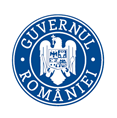 MINISTERUL SÃNÃTÃŢIIINSPECŢIA SANITARĂ DE STATStrada Cristian Popişteanu  nr.1-3, 010024,  Bucureşti, ROMANIATelefon: 021 / 3072557,  email iss2@ms.roRAPORTreferitor la acțiunea tematică de control pentru unități de spălătorie și curățătorie chimicăAvând  în vedere  responsabilitatea Ministerului Sănătăţii de a asigura verificarea normelor de igienă şi sănătate publică privind mediul de viaţă al populaţiei,  Inspecţia Sanitară de Stat a organizat şi coordonat, în perioada 01 – 29.11.2023 acțiunea tematică de control pentru unități de spălătorie și curățătorie chimică.Acţiune tematică de control a vizat verificarea unităților de spălătorie și curățătorie chimică conform prevederilor Ordinului nr. 119/2014 pentru aprobarea Normelor de igienă şi sănătate publică privind mediul de viaţă al populaţiei, cu modificările și completările ulterioare. Controalele s-au derulat de inspectorii sanitari inclusiv în vederea verificării modului de respectare de către unitățile de spălătorie și curățătorie chimică a prevederilor:Legii securităţii şi sănătăţii în muncă nr. 319/2006, cu modificările și completările ulterioare; - HG nr. 355/2007 privind supravegherea sănătăţii lucrătorilor, cu modificările și completarile ulterioare;HG nr. 617/2014 privind stabilirea cadrului instituţional şi a unor măsuri pentru punerea în aplicare a Regulamentului (UE) nr. 528/2012 al Parlamentului European şi al Consiliului din 22 mai 2012 privind punerea la dispoziţie pe piaţă şi utilizarea produselor biocide.În cazul în care au fost identificate neconformități, inspectorii sanitari au aplicat prevederile HG nr. 857/2011 privind stabilirea şi sancţionarea contravenţiilor la normele din domeniul sănătăţii publice, cu modificările și completările ulterioare.La verificarea unităților de spălătorie și curățătorie chimică, inspectorii sanitari au aplicat la nivel național următoarele sancțiuni contravenționale:83 avertismente52 amenzi în valoare totală de 198.500 lei3 suspendări de activitate pentru: neasigurarea circuitelor structurale și funcționale în zona murdară pentru recepția și stocarea materialelor contaminate, posibil infectate lipsa Certificatului Constatator. Unitatea a fost redeschisă după obținerea acestui documentneîndeplinirea măsurilor dispuse de către inspectorii sanitari, respectiv organizarea circuitelor funcționale, reabilitarea pavimentelor, dotarea angajaților cu uniformă de lucru și echipamente de protecție.Inspectorii sanitari au efectuat control la nivel național la 406 unități de spălătorie și curățătorie chimică și recontrol la 18 unități, fiind verificate aspecte care vizează elemente legate de amplasarea și structura unităților, activitatea desfășurată, funcționarea echipamentelor, condițiile de lucru privind iluminatul, temperatura, expunerea la produsele chimice, măsurile de igienă și protecție personală, măsurile de precauție, situația personalului privind instruirea, vaccinarea etc.Principalele neconformități identificate de inspectorii sanitari sunt următoarele:neasigurarea examinărilor medicale, la angajare, la reluarea muncii, la schimbarea locului de muncă şi a controlului medical periodic al lucrătorilor, conform reglementărilor legale în vigoare privind supravegherea stării de sănătate şi a expunerii profesionale a tuturor lucrătorilor prin servicii de medicina muncii;neasigurarea şi/sau neutilizarea echipamentului de protecţie curat şi complet pentru personal care lucrează în unitate;lipsa procedurilor operaţionale şi a instrucţiunilor de lucru;lipsa sau asigurarea în cantităţi insuficiente din/în dotarea unităţilor a produselor biocide de tipul dezinfectantelor de mâini și a dezinfectanetlor d esuprafețe, precum și a produselor de curăţare;neînregistrarea datelor legate de operațiunile de curățare chimică uscată;lipsa sau nerespectarea circuitelor functionale privind zona curată zona murdara;neasigurarea sursei de apa in spatial de lucru si lipsa vestiar personal angajat;neefectuarea reparatiilor necesare bunei functionări a unității;utilizarea produselor biocide cu termen de valabilitate expirat,organizarea deficitară a zonei de depozitare lenjerie/material moale curat;neefectuarea lucrărilor de igienizare, neefectuarea curățeniei și dezinfecției în toate spațiilepăstrarea necorespunzătoare a echipamentului de lucru al angajaților;lipsa certificatelor care atesta instruirea personalului in domeniul noțiunilor fundamentale de igiena;neefectuarea cu ritmicitate a operațiunilor de dezinsecție și deratizare;;lipsa documentelor de reglementare sanitară;neasigurarea monitorizării condiţiilor de mediu în locurile de muncă periculoase, grele sau nocive de către unitate, prin laboratoare acreditate;neasigurarea şi neacordarea materialelor igienico-sanitare în cantităţi suficiente şi în concordanţă cu specificul locului de muncă, în scopul asigurării igienei personale;neasigurarea trusei de prim ajutor, dotată conform baremului cuprins în legislaţia sanitară în vigoare şi în termen de valabilitate;neinstruirea personalului în vederea cunoaşterii riscurilor profesionale şi a prevenirii îmbolnăvirilor cauzate de noxele existente la locurile de muncă;Pentru asigurarea protecţiei sănătăţii, inspectorii sanitari vor continua acţiunile de recontrol la unitățile de spălătorie și curățătorie chimică unde au fost depistate deficiențe şi/sau abateri de la prevederile legislative în vigoare.